               ООО” ТД”Альтернатива-Юг”Склад в Ростове-на-Дону: ул.Оганова №33, склад №2, тел:8-928-100-26-11, e-mail: td_alternativa@mail.ruСклад на КМВ: п.Подкумок, ул.Ессентукская,  тел: 8-928-341-22-11 ,   e-mail: alternativa-kmv@yandex.ru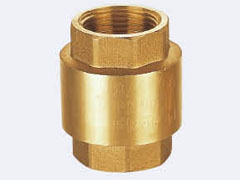 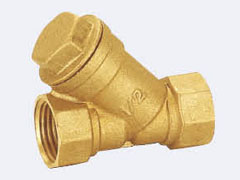 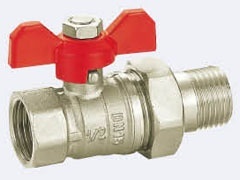 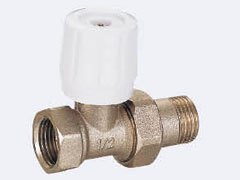 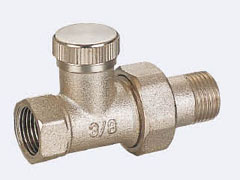 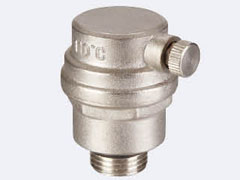 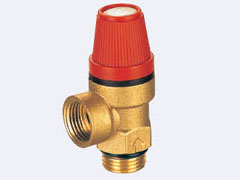 Обратный клапан 1штОбратный клапан 1/2штОбратный клапан 3/4штФильтр 1штФильтр 1 1/4штФильтр 1/2штФильтр 3/4штКран шаровый Внутренняя/Внутренняя резьба 1штКран шаровый Внутренняя/Внутренняя резьба 1/2штКран шаровый Внутренняя/Внутренняя резьба 3/4штКран шаровый Внутренняя/Наружняя резьба 1штКран шаровый Внутренняя/Наружняя резьба 1/2штКран шаровый Внутренняя/Наружняя резьба 3/4штШаровый кран с Накидной гайкой 1штШаровый кран с Накидной гайкой 1/2штШаровый кран с Накидной гайкой 3/4штКран для радиатора регулировочный (прямой) 1/2штКран для радиатора регулировочный (прямой) 3/4штКран для радиатора регулировочный (угловой) 1/2штКран для радиатора регулировочный (угловой) 3/4штКран для радиатора не регулируемый (прямой) 1/2штКран для радиатора не регулируемый (прямой) 3/4штКран для радиатора не регулируемый (угловой) 1/2штКран для радиатора не регулируемый (угловой) 3/4штАвтовоздушный клапан 1/2штАварийный клапан 6 bar 1/2шт